Joniškio rajono savivaldybės
AdministracijaBiudžetinė įstaiga, Livonijos g. 4, LT-84124 JoniškisTel. (8 426)  69 142, faks. (8 426)  69 143, el. p. savivaldybe@joniskis.lt, www.joniskis.ltDuomenys kaupiami ir saugomi Juridinių asmenų registre, kodas 288712070DĖL  SPRENDIMO PRIĖMIMOVadovaudamiesi Lietuvos Respublikos Viešojo administravimo įstatymo 7 straipsniu, Mokyklų, vykdančių formaliojo švietimo programas, tinklo kūrimo taisyklių, patvirtintu Lietuvos Respublikos Vyriausybės 2011 m. birželio 29 d. nutarimo Nr. 768  „Dėl mokyklų, vykdančių formaliojo švietimo programas, tinklo kūrimo taisyklių patvirtinimo“, 35.4 papunkčiu ir darbo grupės, sudarytos  Joniškio rajono savivaldybės administracijos direktoriaus 2021 m. vasario 10 d. įsakymu Nr. A-117 „Dėl darbo grupės sudarymo Joniškio rajono savivaldybės mokyklų tinklo pertvarkos 2021–2025 metų bendrajam planui parengti“, pasiūlymus, teikiame Jūsų mokyklos bendruomenei viešam svarstymui Joniškio rajono savivaldybės bendrojo ugdymo mokyklų tinklo pertvarkos 2021–2025 metų bendrojo plano projektą. Priimant sprendimą mokyklos bendruomenė vadovaujasi Lietuvos Respublikos švietimo ir mokslo ministro 2011 m. liepos 5 d. įsakymu Nr. V-1212, Mokyklos bendruomenės sprendimų dėl savivaldybės mokyklų tinklo kūrimo priėmimo tvarkos aprašu.	Iki š. m. balandžio 16 d. laukiame Jūsų mokyklos bendruomenės sprendimo. PRIDEDAMA:1. Joniškio rajono savivaldybės bendrojo ugdymo mokyklų tinklo pertvarkos 2021–2025 metų bendrasis planas.2. Joniškio rajono savivaldybės bendrojo ugdymo mokyklų tinklo pertvarkos veiksmų 2021–2025 metais planas, 1 priedas.3. Joniškio rajono savivaldybės bendrojo ugdymo mokyklų mokytojų kvalifikacijos atnaujinimo ir įdarbinimo planas, 2 priedas.  4. Joniškio rajono savivaldybės bendrojo ugdymo mokyklų mokinių pavėžėjimo 2021–2025 metais užtikrinimo planas, 3 priedas.Administracijos direktorė							          Valė KulvinskienėZinaida Kavaliauskienė, (8 426)  61 209, el. p. zina.kavaliauskiene@joniskis.lt Ugdymo įstaigoms pagal sąrašą2021-04-Nr.    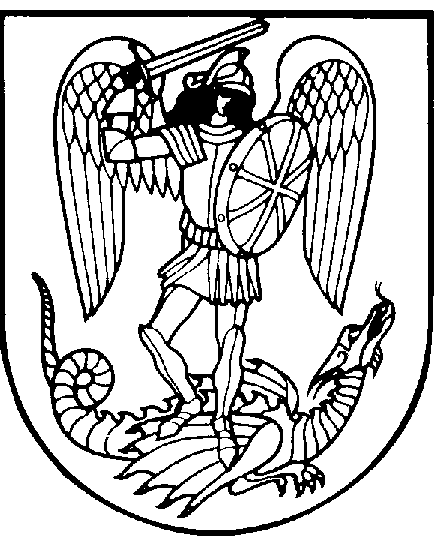 